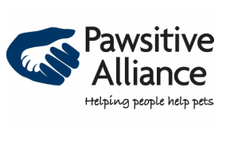 Contact: Tereza Marks								For Immediate ReleasePhone: 206-486-4PETEmail: executivedirector@pawsitivealliance.orgWebsite: www.pawsitivealliance.orgPAWSITIVE ALLIANCE RECEIVES SPAY/NEUTER GRANT AWARDS FROM THE WASHINGTON FEDERATION OF ANIMAL CARE AND CONTROL AGENCIES AND LUCKY SEVEN FOUNDATIONBellevue, WA, July 2, 2020- Pawsitive Alliance has received grant awards from The Washington Federation of Animal Care and Control Agencies (“The Federation”) and from the Lucky Seven Foundation.  The Federation grant will enable the completion of spay/neuter surgeries for owned dogs of low-income residents in Grant County, WA. The Lucky Seven Foundation grant will be used to provide veterinary services for low-income individuals in the Puget Sound area. Pawsitive Alliance is pleased to be able to partner with The Federation, Grant County Animal Outreach, and Yakima Humane Society to provide vital spay/neuter surgeries and improve the quality of life for animals and their guardians in Grant County.  Pawsitive Alliance is also pleased to partner with Seattle Veterinary Outreach to identify veterinary needs for low-income and homeless individuals that will help keep pets and people together. The funds for the Federation grant award are made possible by the sale of Washington State SPAY ~ NEUTER ~ ADOPT license plates. To be proactive regarding the pet overpopulation problem, revenue from the sale of these license plates has been earmarked through an agreement with the State of Washington for spay/neuter surgeries for dogs and cats in Washington State. Since 2007, The Federation has awarded over $615,000 in license plate grant funds to qualifying animal welfare organizations throughout Washington State. These funds have enabled the completion of nearly 20,500 spay/neuter surgeries for pets of low-income households and feral or free-roaming cats.The Lucky Seven Foundation is a family foundation that provides money for social services, the arts, the environment and education in the Puget Sound area. Pawsitive Alliance is a 501(c)3 organization whose mission is to help end the euthanasia of cats and dogs in Washington by increasing adoptions, supporting spay and neuter programs, and improving pet retention. The organization’s mission is a healthy and happy home for every cat and dog in Washington. Pawsitive Alliance is best known for its #WhyNotMePets program which works with shelters and rescues throughout the state to find homes for animals that have been homeless more than two months or have barriers to adoption, such as age or disability. To learn more about Pawsitive Alliance, visit the website at www.pawsitivealliance.org. 